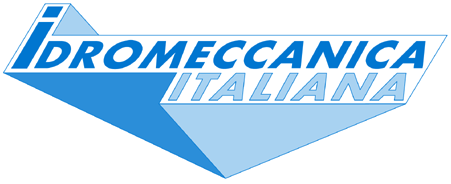 la società IDROMECCANICA ITALIANA SRL operante da più di 30 anni nell’ambito della fabbricazione di martelli demolitori e componentistica di precisioneè alla ricerca di un giovane neo laureato in Ingegneria Meccanico da avviare alla professione di Responsabile Ufficio Tecnico e ProduzioneIl lavoro:La risorsa svolgerà attività di supporto alle operazioni inerenti: - Rilevazione disegni da pezzi meccanici;- Disegno con AutoCad;- Programmazione macchine utensili CNC.Requisiti:Laurea Triennale e/o Magistrale in INGEGNERIA MECCANICA;É richiesta una buona conoscenza della lingua inglese;É requisito preferenziale aver svolto attività di tirocinio presso un’azienda;É requisito preferenziale aver avuto un’esperienza all’estero.Skills/competenze:Conoscenza e utilizzo strumenti di misura (calibri, micrometri, alesametri, durometro, rugosimetro);Conoscenze di informatica generale e specifiche nell’uso di AutoCad;Tipologia contrattuale:Apprendistato e successivamente contratto a tempo indeterminatoSede di lavoro: Z.I Molfetta (BA)Per candidarsi:inviare il proprio cv aggiornato a: pasquale@idromeccanica.com entro il 10/09/2019inserendo in oggetto “Rif. Contatto Ufficio Placement Politecnico di Bari”Il CV dovrà contenere l’autorizzazione al trattamento dei dati personali ai sensi del D. Lgs. n. 196/2003 e ss.mm. e ii. e dell’art. 13 GDPR (Regolamento UE 2016/679) ed attestazione di veridicità ai sensi del DPR n.445/2000. Il presente annuncio è rivolto ad ambo i sessi, ai sensi della normativa vigente.